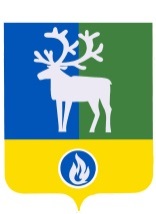 СЕЛЬСКОЕ ПОСЕЛЕНИЕ ЛЫХМАБЕЛОЯРСКИЙ РАЙОНХАНТЫ-МАНСИЙСКИЙ АВТОНОМНЫЙ ОКРУГ – ЮГРААДМИНИСТРАЦИЯ СЕЛЬСКОГО ПОСЕЛЕНИЯ ЛЫХМАПОСТАНОВЛЕНИЕот 02 июля 2018 года                                                                                                         № 45О признании жилых помещений непригодными для постоянного проживания В соответствии с частью 4 статьи 15 Жилищного кодекса Российской Федерации от 29 декабря 2004 года № 188-ФЗ, Положением о признании помещения жилым помещением, жилого помещения непригодным для проживания и многоквартирного дома аварийным и подлежащим сносу или реконструкции, утвержденным Постановлением Правительства Российской Федерации от 28 января 2006 года № 47 «Об утверждении Положения о признании помещения жилым помещением, жилого помещения непригодным для проживания и многоквартирного дома аварийным и подлежащим сносу или реконструкции», постановлением администрации сельского поселения Лыхма от 18 декабря 2017 года № 125 «Об утверждении административного регламента предоставления муниципальной услуги «Признание помещения жилым помещением, жилого помещения непригодным для проживания и многоквартирного дома аварийным и подлежащим сносу или реконструкции», заключениями межведомственной комиссии сельского поселения Лыхма по вопросам признания помещения жилым помещением, жилого помещения пригодным (непригодным) для проживания граждан, а также многоквартирного дома аварийным и подлежащим сносу или реконструкции об оценке соответствия помещения (многоквартирного дома) требованиям, установленным в Положении о признании помещения жилым помещением, жилого помещения непригодным для проживания и многоквартирного дома аварийным и подлежащим сносу или реконструкции  от 01 июня 2018 года № 1, № 2, № 4, № 5, № 6, № 7, № 8, № 9, № 10, № 11, № 12   п о с т а н о в л я ю:1. Признать непригодными для постоянного проживания жилые помещения, расположенные по адресу: - Ханты-Мансийский автономный округ – Югра, Белоярский район, п. Лыхма, улица ЛПУ, дом 16 квартира 1;- Ханты-Мансийский автономный округ – Югра, Белоярский район, п. Лыхма, улица ЛПУ, дом 16 квартира 2;- Ханты-Мансийский автономный округ – Югра, Белоярский район, п. Лыхма, улица ЛПУ, дом 16 квартира 3;- Ханты-Мансийский автономный округ – Югра, Белоярский район, п. Лыхма, улица ЛПУ, дом 16 квартира 4;- Ханты-Мансийский автономный округ – Югра, Белоярский район, п. Лыхма, улица ЛПУ, дом 16 квартира 5;- Ханты-Мансийский автономный округ – Югра, Белоярский район, п. Лыхма, улица ЛПУ, дом 16 квартира 6;- Ханты-Мансийский автономный округ – Югра, Белоярский район, п. Лыхма, улица ЛПУ, дом 16 квартира 7;- Ханты-Мансийский автономный округ – Югра, Белоярский район, п. Лыхма, улица ЛПУ, дом 16 квартира 8;- Ханты-Мансийский автономный округ – Югра, Белоярский район, п. Лыхма, улица ЛПУ, дом 16 квартира 9;- Ханты-Мансийский автономный округ – Югра, Белоярский район, п. Лыхма, улица ЛПУ, дом 16 квартира 10;- Ханты-Мансийский автономный округ – Югра, Белоярский район, п. Лыхма, улица ЛПУ, дом 16 квартира 11;- Ханты-Мансийский автономный округ – Югра, Белоярский район, п. Лыхма, улица ЛПУ, дом 16 квартира 12.2. Контроль за выполнением постановления возложить на заместителя главы  муниципального образования, заведующего сектором муниципального хозяйства администрации сельского поселения Лыхма Денисову И.В.Глава сельского поселения Лыхма                                                                         С.В. Белоусов